No: knab@knab.gov.lv <knab@knab.gov.lv>
Nosūtīts: otrdiena, 2021. gada 7. decembris 08:39
Kam: TM KANCELEJA <pasts@tm.gov.lv>
Kopija: Ilona-Sabīne Sviķe <Ilona-Sabine.Svike@tm.gov.lv>
Tēma: Par precizētā likumprojekta "Grozījumi Kriminālprocesa likumā" (VSS-814) saskaņošanu [C225791100409ED1C22587A4002489D6]Labrīt!Uz 29.11.2021. Nr. 1-9.3/1049 (VSS-814)Par precizētā likumprojekta "Grozījumi Kriminālprocesa likumā" (VSS-814) saskaņošanuKorupcijas novēršanas un apkarošanas birojs savas kompetences ietvaros ir izvērtējis Tieslietu ministrijas precizēto likumprojektu "Grozījumi Kriminālprocesa likumā" (turpmāk – likumprojekts) un tā sākotnējās ietekmes novērtējuma ziņojumu (turpmāk – anotācija) un informē, ka atbalsta likumprojekta un tā anotācijas tālāku virzību bez iebildumiem un priekšlikumiem.Ar cieņu

Diāna Stepiņa
Korupcijas novēršanas un apkarošanas birojs
Tālr. 20135653, 67797257
Diana.Stepina@knab.gov.lv
www.knab.gov.lv
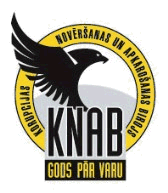 Korupcijas novēršanas un apkarošanas birojs
Citadeles iela 1
Rīga, Latvija
LV-1010

Tālrunis: 67356161
E-pasts: knab@knab.gov.lv
Tviteris: @KNABinforme
